POSOLOGIA: RECETA UNICA ESTANDARIZADA (RUE) DE MEDICAMENTOS DE SEGUNDA LINEAAPELLIDOS Y NOMBRES:									EDAD:                        PESO:           kg      TALLA:           cm                        ESTABLECIMIENTO DE SALUD: 	                                                                                              RED:	                               MICRORED:        ESQUEMA:            ESTANDARIZADO    	                                INDIVIDUALIZADO                  	                OTROS  NO TB 		    EMPÍRICO				MODIFICADO POR RAM		PRE XDR / XDR	COMENTARIO DE CONSULTOR 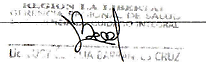 FIRMA DEL CONSULTOR					    FECHA:MEDICAMENTOSDOSIS DIARIA (mg)OBSERVACIONMAÑANANOCHE12345678